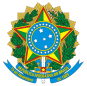 MINISTÉRIO DA EDUCAÇÃOSECRETARIA DE EDUCAÇÃO PROFISSIONAL E TECNOLÓGICAINSTITUTO FEDERAL DE EDUCAÇÃO, CIÊNCIA E TECNOLOGIA DE MINAS GERAISCampus Ouro Preto Rua Pandiá Calógeras, 898 - Bairro Bauxita - CEP 35400-000 - Ouro Preto - MG(31)3559-2112  - www.ifmg.edu.brEDITAL Nº 01/2021PROCESSO SELETIVO SIMPLIFICADO PARA PROFESSOR SUBSTITUTO RETIFICAÇÃO Nº 01 A DIRETORA-GERAL SUBSTITUTA DO INSTITUTO FEDERAL DE EDUCAÇÃO, CIÊNCIA E TECNOLOGIA DE MINAS GERAIS - CAMPUS OURO PRETO, nomeada pela Portaria  IFMG nº 304, de 04/10/2019, publicada no DOU de 07/10/2019, Seção 2, pág. 31, tendo em vista o Termo de Posse do dia 24/10/2019, e no uso das atribuições que lhe são conferidas pela Portaria IFMG nº 475 de 06 de abril de 2016, publicada no DOU de 15 de abril de 2016, seção 2, pág.17, retificada pela Portaria IFMG nº 805, de 04 de julho de 2016, publicada no DOU de 06 de julho de 2016, Seção 2, pág. 22 e pela Portaria IFMG nº 1078, de 27 de setembro de 2016, publicada no DOU de 04 de outubro de 2016, Seção 2, pág. 20, torna pública a Retificação N° 01 do Edital 01/2021, conforme segue: Onde se lê:7.2.1 Para a vaga ofertada neste Edital, as disciplinas a serem ministradas pelo candidato serão: Design de Joias; Modelagem Tridimensional de Joias (Rhinoceros) e Artes. Poderão ser demandadas outras disciplinas relacionadas a área de atuação prevista neste Edital.Leia-se:7.2.1 Para a vaga ofertada neste Edital, as disciplinas a serem ministradas pelo candidato serão: Design de Joias; Modelagem Tridimensional de Joias (Rhinoceros), Desenho Técnico Básico e Artes. Poderão ser demandadas outras disciplinas relacionadas a área de atuação prevista neste Edital.Ouro Preto, 26 de janeiro de 2021.Documento assinado eletronicamente por Ana Elisa Costa Novais, Diretor(a) Geral Substituto(a), em 27/01/2021, às 10:37, conforme art. 1º, III, "b", da Lei 11.419/2006.